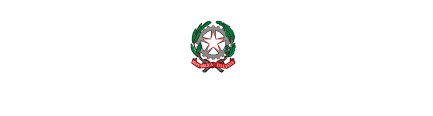 Ministero dell’IstruzioneISTITUTO COMPRENSIVO COMO REBBIOAi docenti della classe successivaCOMPETENZE CHIAVE EUROPEEXOBIETTIVI DI APPRENDIMENTO(Indicazioni Nazionali/ nuclei essenziali disciplinari non svoltiATTIVITÀ NON SVOLTERELATIVE AGLI OBIETTIVI DI APPRENDIMENTOMODALITA’ (Strumenti digitali  per la DAD-lezioni in presena)*STRATEGIE RAGGIUNGIMENTO LIVELLI APPRENDIMENTOComunicazione nella madrelingua o lingua di istruzione=========Comunicazione nelle lingue straniere=========Competenzamatematica ecompetenze dibase in scienza etecnologia=========Competenzedigitali=========Imparare adimparare=========Competenzesociali e civiche=========Spirito diiniziativa eimprenditorialità=========Consapevolezzaed espressioneculturaleooGSuiteVideolezioniMessaggi in audioMessaggi scrittiTutorialPresentazioni dei docentiLibri di testoEstensioni libri di testoAltroApproccio didattico per competenzeProve di verifica condivise bimestraliLearning by doingRoleplayingOutdoor trainingProblem solvingE-learningCooperative learningPeer educationPeer toutoringImpiego di devicePiccoli gruppi di lavoroDomande stimoloPromozione di occasioni di accoglienzaOrientamentoPromozione delle life skillsComo, lì _____/_____/________Como, lì _____/_____/________Como, lì _____/_____/________Como, lì _____/_____/________Como, lì _____/_____/________Como, lì _____/_____/________